ОБЛАСТНОЕ БЮДЖЕТНОЕ УЧРЕЖДЕНИЕ«КУРСКГРАЖДАНПРОЕКТ»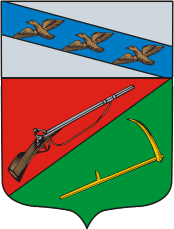 ГЕНЕРАЛЬНЫЙ ПЛАНМУНИЦИПАЛЬНОГО ОБРАЗОВАНИЯ «ПОГОЖЕНСКИЙ СЕЛЬСОВЕТ»ТИМСКОГО РАЙОНА КУРСКОЙ ОБЛАСТИПОЛОЖЕНИЯ О ТЕРРИТОРИАЛЬНОМ ПЛАНИРОВАНИИТом 1 г. Курск 2015 г.ОБЛАСТНОЕ БЮДЖЕТНОЕ УЧРЕЖДЕНИЕ«КУРСКГРАЖДАНПРОЕКТ»ГЕНЕРАЛЬНЫЙ ПЛАНМУНИЦИПАЛЬНОГО ОБРАЗОВАНИЯ«ПОГОЖЕНСКИЙ СЕЛЬСОВЕТ»ТИМСКОГО РАЙОНА КУРСКОЙ ОБЛАСТИ (проект разработан в соответствии с договором  № 512/767 от 15.06.2015г) ПОЛОЖЕНИЯ О ТЕРРИТОРИАЛЬНОМ ПЛАНИРОВАНИИТом 1                                                                  Арх. № 16557Директор							Иванов Н.В.Главный инженер проекта			           Почепцова С.В.
г. Курск 2015 г.АВТОРСКИЙ КОЛЛЕКТИВ ОБУ «КУРСКГРАЖДАНПРОЕКТ»Иванов  Н.В.	           —  директорПочепцова С.В.             —  главный инженер проектаКуц Н.И.                         —  архитекторГубарева О.А.                —  архитекторКазаринова И.А. 	 —  инженер -проектировщик 2-й категорииМазепа  О.Н. 	           —  инженер-проектировщикБоева  С.Я.      	           —  рук. группы  ИТМ                                         Состав проекта                    Утверждаемая часть:1.  Том 1  "Положения о территориальном планировании"                    Обосновывающая часть:2.  Том 2  "Материалы по обоснованию генерального плана"3.  Том 3  "Перечень основных факторов риска возникновения        чрезвычайных ситуаций природного и техногенного характера"      4.   Графическая часть:- Схема современного использования территории Погоженского                                                                                   сельсовета.  Отображаются: а) существующее состояние территории, отображение земель по категориям, существующее размещение капитального строительства, определяются свободные участки под дальнейшее развитие; б) местоположение существующих и строящихся объектов местного значения поселения, относящихся к следующим объектам:-  электро-, тепло--, газо-, и водоснабжение населения, водоотведение;-  автомобильные дороги;- физическая культура и массовый спорт, образование, здравоохранение, утилизация    и переработка бытовых и промышленных отходов;-  иные области, относящиеся к вопросам местного значения. - Схема анализа комплексного развития  территории и размещения объектов местного значения с учетом ограничений использования территории Погоженского  сельсовета.         Отображаются:а) ограничения, утверждаемые в составе схем территориального планирования РФ, схем территориального планирования Курской области, схем территориального планирования муниципального района, в том числе границы территории объектов культурного наследия (с разбивкой их на категории охраны), границы зон с особыми условиями использования территории (санитарно-защитные, водоохранные, прибрежные защитные полосы, охраны источников питьевого водоснабжения и др.), границы зон негативного воздействия объектов местного значения, в случае размещения таких объектов;б) функциональное назначение территорий и интенсивность их использования, обозначаются границы зон, в пределах которых новое строительство запрещено или должны выполняться требования нормативных документов, направленные на соблюдение принципов и правил хозяйственного освоения сейсмически опасных, подтапливаемых, оползнеопасных, закарстованных, подверженных эрозии территорий и территорий с техногенными грунтами повышенной сжимаемости, участков русел рек и других водоемов, подлежащих регулированию, очистке, дноуглублению, заключению в трубы;- Схема транспортной, инженерной инфраструктур и инженерного благоустройства территории Погоженского  сельсовета.          Отображаются:а) сохраняемые и проектируемые территории и сооружения внешнего транспорта, железнодорожные пути и станции, мосты, путепроводы, трубопроводы и др., классификация улично-дорожной сети, линии общественного транспорта, размещение сооружений и устройств для хранения и обслуживания транспортных средств, иные сооружения транспортной инфраструктуры, границы зон негативного воздействия, планируемых к размещению объектов транспортной инфраструктур;а) устанавливаются границы зон объектов капитального строительства местного значения – объектов электро-, тепло-, газо-, канализации и водоснабжения, гражданской обороны и пожарной безопасности в границах поселения с нанесением соответствующих объектов; б) отображаются границы земельных участков, которые предоставлены для размещения объектов и сетей инженерно-технического обеспечения федерального, регионального или местного значений, сохраняемые и проектируемые головные сооружения и магистральные сети инженерной инфраструктуры, основные объекты связи, гидротехнические сооружения, сооружения инженерной защиты от неблагоприятных природных факторов; мероприятии  по рекультивации нарушенных территорий, иные сооружения инженерной инфраструктуры и благоустройства территорий;- Схема  территорий, подверженных риску возникновения чрезвычайных ситуаций природного и техногенного характера на территории Погоженского  сельсовета.Отображаются : а) границы предусмотренных СНиП 2.01-51-90 зон возможной опасности и загородной зоны;б) зоны действия поражающих факторов при максимальных по последствиям авариях на потенциально опасных объектах и транспортных коммуникациях; воздействия поражающих факторов ЧС природного и биолого-социального характера;в) территории, отнесенные по степени опасности ЧС техногенного и природного характера к зонам неприемлемого риска, жесткого контроля и приемлемого риска.г) указываются объекты инженерной защиты территорий от затопления и подтопления (в соответствии с требованиями СНиП 2.06.15-85), опасных геологических процессов (в соответствии с требованиями СНиП 2.01.15-90, СП 14.13330.2011 и СНиП 2.01.09-91) с обозначением берегоукрепительных сооружений, подсыпных (намывных) территорий, дамб обвалования прибрежных участков, дренажной сети, контрфорсных укрепительных сооружений, систем штольного дренажа или террасирования участков для защиты оползневых склонов, нагорных и водоотводных каналов на участках холмистого рельефа и т.д.д) указываются направления эвакуации населения при ЧС природного и техногенного характера.     ВВЕДЕНИЕРазработка проекта генерального плана Погоженского сельсовета Тимского района Курской области (далее генеральный план) осуществлена ОБУ «Курскгражданпроект» в соответствии с договором проект разработан в соответствии с договорами № 512/767 от 15.06.2015 г. Заказчиком выступает Администрация Погоженского сельсовета Тимского района Курской области. Настоящий Генеральный план выполнен на основании существующей «Схемы территориального планирования Тимского района Курской области» разработанного ООО НВЦ «Регион» г. Долгопрудный Московская область в 2008 г. Проект генерального плана разработан в соответствии с Градостроительным кодексом Российской Федерации, Методическими рекомендациями по разработке генеральных планов поселений и городских округов, техническим заданием муниципального образования, Региональными нормативами градостроительного проектирования Курской области, утвержденные постановлением Администрации Курской области от 15.11.2011 г.  № 577-па (в редакции от 25.09.2012г. № 261-4-РС) , а также в соответствии с целями и задачами развития Курской области, сформулированными в документах государственного планирования социально-экономического развития Курской области и Тимского района:программа социально-экономического развития Курской области на 2011-2015 годы;стратегия социально-экономического развития Курской области до 2020 года; схема территориального планирования Курской области;схема территориального планирования муниципального образования «Тимский район» Курской области;муниципальная целевая программа «Социальное развитие села на 2012 – 2014 годы». Постановление № 68 от 18.11.2012г.;При разработке Генерального плана Погоженского сельсовета выделены следующие временные сроки его реализации:              -  1-я очередь  ----------  2022 год;        -  расчетный срок ----- 2040 год;Исходным периодом проектирования является - 2015 год.Проектные материалы представляют собой комплект, состоящий из диска с электронным видом генерального плана, и его копиями на твердом носителе (бумаге) в трех экземплярах. Формат записи диска позволяет заказчику считывать и использовать информацию с данного диска без применения дополнительных программ на современном, на момент сдачи работы, компьютерном оборудовании. Разрабатываемая электронная версия генерального плана представлена в бумажном и электронном виде в программном обеспечении MapInfo Professional 11.5. Текстовая часть представлена в формате Microsoft Word 2007.Том 1  «Положения о территориальном планировании»          включают в себя:1) сведения о видах, назначении и наименованиях планируемых для размещения объектов местного значения поселения,  их основные характеристики, их местоположение (для объектов местного значения, не являющихся линейными объектами, указываются функциональные зоны), а также характеристики зон с особыми условиями использования территорий в случае, если установление таких зон требуется в связи с размещением данных объектов;2) параметры функциональных зон, а также сведения о планируемых для размещения в них объектах федерального значения, объектах регионального значения, объектах местного значения, за исключением линейных объектов.1.  Цели и задачи территориального планирования; Цели:- разработать предложения по совершенствованию планировочной организации территории, определению перспектив ее развития, обеспечивающей устойчивое комплексное развитие территории и формирование безопасной среды жизнедеятельности. Задачи:- анализ и комплексная оценка территории с целью определения ее потенциальных возможностей, градостроительного функционального зонирования с рекомендациями по установлению в каждой зоне режимов использования территории;- составление прогноза перспективной численности населения с учетом внутренних и внешних миграций;- определение основных направлений развития и рационального взаимоувязанного размещения в пределах поселения промышленного, сельскохозяйственного, гражданского, транспортного и рекреационного строительства;- определение перспектив территориального развития МО в системе расселения района, систем общественного обслуживания (в том числе социального), массового отдыха населения, определения зон перспективного инвестиционного развития территории;-  разработка предложений по созданию и функционированию рекреационных территорий, по охране окружающей природной среды и объектов культурного наследия; улучшению санитарно-гигиенических условий с учетом особого режима хозяйственной и иной деятельности.- определение инженерных мощностей, необходимых для обеспечения существующего положения и мощностей, обеспечивающих планируемое развитие территорий;  выделение зон существующего и планируемого размещения инженерных объектов и сетей.- на основе анализа факторов риска возникновения ЧС природного и техногенного характера, в том числе включая ЧС военного, биолого-социального характера и иных угроз проектируемой территории, разработка проектных мероприятий по минимизации их последствий с учетом ИТМ ГО, предупреждения ЧС и обеспечения пожарной безопасности, а также выявление территорий, возможности застройки и хозяйственного использования которых ограничены действием указанных факторов, обеспечение при территориальном планировании выполнения требований соответствующих технических регламентов и законодательства2. Перечень мероприятий по территориальному планированию и указание на последовательность их выполнения.2.1 Мероприятия по развитию и преобразованию пространственно-планировочной структуры 2.1.1 Архитектурно-планировочные решения;2.2  Мероприятия по уточнению границ населённых пунктов;2.3  Мероприятия по развитию и преобразованию функциональной структуры использования территории;2.4 Мероприятия по развитию социально-экономической сферы; 2.5  Мероприятия по совершенствованию транспортной инфраструктуры;2.6  Мероприятия по развитию инженерной инфраструктуры;2.7  Мероприятия по развитию системы рекреаций;2.8  Мероприятия по санитарной очистке территории;2.9  Мероприятия по охране окружающей среды;2.10 Мероприятия по охране объектов культурного наследия;2.11 Мероприятия по снижению основных факторов риска возникновения чрезвычайных ситуаций природного и техногенного характера;1. ЦЕЛИ И ЗАДАЧИ ТЕРРИТОРИАЛЬНОГО ПЛАНИРОВАНИЯ Муниципальное образование «Погоженский сельсовет» расположен в юго-восточной части Тимского района Курской области. Общая площадь земель в границах муниципального образования составляет -  109,5 км2 (10950,0 га). В состав Погоженского сельсовета включено 4 населенных пунктов: с. Погожее, д. Репьёвка, д. Лисий Колодезь, х. Щиголевка.  Административным центром является с.Погожее.Правовой статус Погоженского сельсовета установлен Законом о муниципальных образованиях Курской области № 48-ЗКО от 21 октября 2004 года (подпункт в ред., введенной в действие Законом Курской области от 26 апреля 2010 года № 26-ЗКО).Настоящим Генеральным планом не предусмотрено изменение границ сельсовета. Границы населенного пункта д. Лисий Колодезь планируется изменить согласно «Схемы современного использования территории Погоженского сельсовета». Масштаб 1:25 000. В границы населённых пунктов Погоженского сельсовета включаются земельные участки, предназначенные для строительства муниципального жилья, участки для комплексной жилой застройки с привлечением инвестиционных средств, участки  индивидуального жилищного строительства, участки для дачного строительства.Всего в границы населённых пунктов Погоженского сельсовета включаются земельные участки, общей площадью 1076,0 га, в том числе:Порядок включения земельных участков в границы населенных пунктов установлен действующим федеральным законодательством.      Таблица 1– Сведения о населении муниципального образования (по населенным пунктам) на апрель 2015 г.Мероприятия по развитию муниципального образования, предложенные в Генеральном плане, определялись исходя из инновационного сценария развития.Главная цель разработки генерального плана Погоженского сельсовета - территориально-пространственная организация поселения методами градостроительного планирования в целях формирования условий для устойчивого социально-экономического развития, рационального использования земель и их охраны, развития инженерной, транспортной и социальной инфраструктур, охраны природы, защиты территорий от воздействия чрезвычайных ситуаций природного и техногенного характера, повышения эффективности управления развитием территории, а также улучшение качества жизни населения.Задачи территориального планирования имеют целеполагающий характер, выражающийся в экономической, социальной, средовой и природопользовательской составляющих. Обеспечение условий для устойчивого экономического развития муниципального образования достигается решением следующих задач: 	формирование территориально-хозяйственной организации муниципального образования, обеспечивающей оптимальные условия для развития всех видов хозяйственной деятельности, являющихся экономической базой развития территории;	повышение уровня жизни и условий проживания населения в муниципальном образовании, формирование благоприятных условий жизнедеятельности населения для развития человеческого потенциала при обеспечении конституционных социальных прав и гарантий с использованием социальных стандартов и норм;  	экологическое и экономичное использование трудовых, земельных, водных и других ресурсов, улучшение экологической ситуации и повышение качества среды проживания граждан; 	внедрение и обоснование предложений по модернизации и реконструкции инженерно-коммуникационных систем и транспортной инфраструктуры;изыскание и создание рекреационных и туристических объектов на территории муниципального образования, создающих центры массового и культурного отдыха населения муниципального образования и района и привлекающих дополнительные источники дохода в местный бюджет;достижение долговременной безопасности жизнедеятельности населения и экономического развития путем создания территориально организованной сети объектов защитных сооружений, коридоров и районов эвакуации населения в условиях ЧС.2.  ПЕРЕЧЕНЬ МЕРОПРИЯТИЙ ПО ТЕРРИТОРИАЛЬНОМУ ПЛАНИРОВАНИЮ И УКАЗАНИЕ НА ПОСЛЕДОВАТЕЛЬНОСТЬ ИХ ВЫПОЛНЕНИЯ2.1 Мероприятия по развитию и преобразованию пространственно-планировочной структуры2.1.1 Архитектурно-планировочные решенияФормирование пространственной композиции выполнено на основе индивидуальных особенностей места, исторического и природного потенциала, своеобразия ландшафтной структуры территории и территориальных возможностей муниципального образования.Основной идеей архитектурно-планировочных решений является повышение уровня комфортности среды проживания и достижение нормативной обеспеченности населения социальной и инженерной инфраструктурой с сохранением территории населенных пунктов в существующих границах.Планировочная структура Погоженского сельсовета сложилась исторически вдоль речной планировочной оси. Генеральным планом планировочное развитие предлагается базировать уже не на речном, а на транспортном каркасе территории. Поскольку любое производство и проживание, социальное обеспечение связано, прежде всего, с транспортной доступностью. Именно поэтому значительное преимущество в развитии на расчетный период получат те населенные пункты, которые совмещают в себе пересечение осевых линий развития  исторически сложившейся планировочной структуры (по гидрографии) с современной (транспортной) .Сложившаяся планировочная структура населенных пунктов Погоженского сельсовета в непосредственной близости от автомобильных дорог:  федерального значения "Курск – Борисоглебск», а также  межмуниципального значения "Курск – Борисоглебск» - Волобуевка - "Курск – Борисоглебск» (38 ОП МЗ 38Н-265),  "Курск – Борисоглебск» - Погожее - "Курск – Борисоглебск» (38 ОП МЗ 38Н-297), дает оптимистический прогноз на социально - экономическое развитие данной территории в ближайшие годы.Административным и планировочным центром Погоженского сельсовета  является с.Погожее, расположенное в 15 км от районного центра – п.Тим. Основной въезд на территорию сельсовета осуществляется по дороге регионального значения "Курск – Борисоглебск".Сложившийся планировочный каркас (структура) является структурообразующей основой территориальной целостности муниципального образования. Его сохранение и развитие, имеет особое значение при решении задач эффективного использования демографического и интеллектуального потенциала,  ведения сельского хозяйства, рекреационного использования благоприятных территорий.Комплексное освоение (коттеджная застройка) новых территорий должно проходить в соответствии с действующими нормами, в частности должно удовлетворяться требование СП 42.13330-2011 «Градостроительство. Планировка и застройка городских и сельских поселений», представленное ниже:Таблица 2 – Нормативное соотношение территорий различного функционального назначения в составе комплексной застройкиСогласно Статье 7, "Земельного кодекса РФ от 25.10.2001 №136-ФЗ (ред. от 23.07.2013)", вся территория Погоженского сельсовета   подразделяется по целевому назначению на  земли следующих категорий:I. ЗЕМЛИ НАСЕЛЁННЫХ ПУНКТОВ1.Землями населенных пунктов признаются земли, используемые и предназначенные для застройки и развития населенных пунктов.II. ЗЕМЛИ СЕЛЬСКОХОЗЯЙСТВЕННОГО НАЗНАЧЕНИЯ1. Землями сельскохозяйственного назначения признаются земли, находящиеся за границами населенного пункта и предоставленные для нужд сельского хозяйства.2. В составе земель сельскохозяйственного назначения выделяются: сельскохозяйственные угодья, земли, занятые внутрихозяйственными дорогами, коммуникациями, лесными насаждениями (лесополосы), предназначенными для обеспечения защиты земель от воздействия негативных (вредных) природных, антропогенных и техногенных явлений, замкнутыми водными объектами (пруды), а также зданиями, строениями, сооружениями, используемыми для производства, хранения и первичной переработки сельскохозяйственной продукции. При этом к сельскохозяйственному производству относят пчеловодство, звероводство, прудовое рыбоводство, северное оленеводство и другие производства.3. Сельскохозяйственные угодья - пашни, сенокосы, пастбища, залежи, земли, занятые многолетними насаждениями (садами, виноградниками и другими), - в составе земель сельскохозяйственного назначения имеют приоритет в использовании и подлежат особой охране.III. ЗЕМЛИ ПРОМЫШЛЕННОСТИ, ЭНЕРГЕТИКИ, ТРАНСПОРТА, СВЯЗИ, РАДИОВЕЩАНИЯ, ТЕЛЕВИДЕНИЯ, ИНФОРМАТИКИ, ЗЕМЛИ ДЛЯ ОБЕСПЕЧЕНИЯ КОСМИЧЕСКОЙ ДЕЯТЕЛЬНОСТИ, ЗЕМЛИ ОБОРОНЫ, БЕЗОПАСНОСТИ И ЗЕМЛИ ИНОГО СПЕЦИАЛЬНОГО НАЗНАЧЕНИЯ1. Землями промышленности, энергетики, транспорта, связи, радиовещания, телевидения, информатики, землями для обеспечения космической деятельности, землями обороны, безопасности и землями иного специального назначения признаются земли, которые расположены за границами населенных пунктов и используются или предназначены для обеспечения деятельности организаций и (или) эксплуатации объектов промышленности, энергетики, транспорта, связи, радиовещания, телевидения, информатики, объектов для обеспечения космической деятельности, объектов обороны и безопасности, осуществления иных специальных задач и права на которые возникли у участников земельных отношений по основаниям, предусмотренным Земельным Кодексом, федеральными законами и законами субъектов Российской Федерации (далее - земли промышленности и иного специального назначения).2. Земли промышленности и иного специального назначения в соответствии со статьей 24 Земельного Кодекса могут предоставляться в безвозмездное срочное пользование для сельскохозяйственного производства и иного использования.3. Земли промышленности и иного специального назначения в зависимости от характера специальных задач, для решения которых они используются или предназначены, подразделяются на:  1) земли промышленности: 1. Землями промышленности признаются земли, которые используются или предназначены для обеспечения деятельности организаций и (или) эксплуатации объектов промышленности. В целях обеспечения деятельности организаций и (или) эксплуатации объектов промышленности могут предоставляться земельные участки для размещения производственных и административных зданий, строений, сооружений и обслуживающих их объектов, а также устанавливаться санитарно-защитные и иные зоны с особыми условиями использования.  2) земли энергетики:1. Землями энергетики признаются земли, которые используются или предназначены для обеспечения деятельности организаций и (или) эксплуатации объектов энергетики. Для обеспечения безопасного и безаварийного функционирования, безопасной эксплуатации объектов электроэнергетики устанавливаются охранные зоны с особыми условиями использования земельных участков независимо от категорий земель, в состав которых входят эти земельные участки.   3) земли транспорта:1. Землями транспорта признаются земли, которые используются или предназначены для обеспечения деятельности организаций и (или) эксплуатации объектов автомобильного, морского, внутреннего водного, железнодорожного, воздушного и иных видов транспорта.      1) В целях обеспечения деятельности организаций и эксплуатации объектов железнодорожного транспорта могут предоставляться земельные участки для:-  размещения железнодорожных путей;-  размещения, эксплуатации и реконструкции строений, зданий, сооружений, в том числе железнодорожных вокзалов, железнодорожных станций, а также устройств и других объектов, необходимых для эксплуатации, содержания, строительства, реконструкции, ремонта наземных и подземных зданий, строений, сооружений, устройств и других объектов железнодорожного транспорта;-  установления полос отвода и охранных зон железных дорог;     2) В целях обеспечения дорожной деятельности могут предоставляться земельные участки для:-   размещения автомобильных дорог;- размещения объектов дорожного сервиса, объектов, предназначенных для осуществления дорожной деятельности, стационарных постов органов внутренних дел;-   установления полос отвода автомобильных дорог.   3) В целях обеспечения деятельности организаций и эксплуатации объектов трубопроводного транспорта могут предоставляться земельные участки для:- размещения наземных объектов системы нефтепроводов, газопроводов, иных трубопроводов;- размещения наземных объектов, необходимых для эксплуатации, содержания, строительства, реконструкции, ремонта наземных и подземных зданий, строений, сооружений, устройств и других объектов трубопроводного транспорта;Земельные участки, предоставленные под строительство, реконструкцию, капитальный ремонт объектов трубопроводного транспорта, из состава земель других категорий не подлежат переводу в категорию земель транспорта и предоставляются на период осуществления строительства, реконструкции, капитального ремонта таких объектов. После ввода в эксплуатацию объектов трубопроводного транспорта земельные участки, предоставленные на период осуществления строительства, реконструкции, капитального ремонта таких объектов, возвращаются собственникам земельных участков. На земельные участки, где размещены подземные объекты трубопроводного транспорта, относящиеся к линейным объектам, оформление прав собственников объектов трубопроводного транспорта в порядке, установленном настоящим Кодексом, не требуется. У собственников земельных участков возникают ограничения прав в связи с установлением охранных зон таких объектов.4) земли связи, радиовещания, телевидения, информатики:1. Землями связи, радиовещания, телевидения, информатики признаются земли, которые используются или предназначены для обеспечения деятельности организаций и (или) объектов связи, радиовещания, телевидения, информатики.2. В целях обеспечения связи (кроме космической связи), радиовещания, телевидения, информатики могут предоставляться земельные участки для размещения объектов соответствующих инфраструктур, включая:1) эксплуатационные предприятия связи, на балансе которых находятся радиорелейные, воздушные, кабельные линии связи и соответствующие полосы отчуждения;2) кабельные, радиорелейные и воздушные линии связи и линии радиофикации на трассах кабельных и воздушных линий связи и радиофикации и соответствующие охранные зоны линий связи;3) подземные кабельные и воздушные линии связи и радиофикации и соответствующие охранные зоны линий связи;4) наземные и подземные необслуживаемые усилительные пункты на кабельных линиях связи и соответствующие охранные зоны;5) наземные сооружения и инфраструктуру спутниковой связи.      5) земли обороны и безопасности;1. Землями обороны и безопасности признаются земли, которые используются или предназначены для обеспечения деятельности Вооруженных Сил Российской Федерации, других войск, воинских формирований и органов, организаций, предприятий, учреждений, осуществляющих функции по вооруженной защите целостности и неприкосновенности территории Российской Федерации, защите и охране Государственной границы Российской Федерации, информационной безопасности, другим видам безопасности в закрытых административно-территориальных образованиях              6) земли иного специального назначения:1.Земли,  предназначенные для размещения кладбищ, крематориев, мемориальных парков, мест захоронения животных, скотомогильников, хранения и утилизации бытовых отходов и отходов сельскохозяйственного производства, отстойников, очистных сооружений, навозохранилищ и др.IV. ЗЕМЛИ ОСОБО ОХРАНЯЕМЫХ ТЕРРИТОРИЙ И ОБЪЕКТОВ        1. К землям особо охраняемых территорий и объектов относятся земли, которые имеют особое природоохранное, научное, историко-культурное, эстетическое, рекреационное, оздоровительное и иное ценное значение, которые изъяты в соответствии с постановлениями федеральных органов государственной власти, органов государственной власти субъектов Российской Федерации или решениями органов местного самоуправления полностью или частично из хозяйственного использования и оборота и для которых установлен особый правовой режим.                1) земли особо охраняемых природных территорий1) К землям особо охраняемых природных территорий относятся земли государственных природных заповедников, в том числе биосферных, государственных природных заказников, памятников природы, национальных парков, природных парков, дендрологических парков, ботанических садов, территорий традиционного природопользования коренных малочисленных народов Севера, Сибири и Дальнего Востока Российской Федерации, а также земли лечебно-оздоровительных местностей и курортов.         2) земли природоохранного назначения1. К землям природоохранного назначения относятся земли:1) запретных и нерестоохранных полос;2) занятые защитными лесами, предусмотренными лесным законодательством (за исключением защитных лесов, расположенных на землях лесного фонда, землях особо охраняемых территорий);3) иные земли, выполняющие природоохранные функции.2. В пределах земель природоохранного назначения вводится особый правовой режим использования земель, ограничивающий или запрещающий виды деятельности, которые несовместимы с основным назначением этих земель. Земельные участки в пределах этих земель не изымаются и не выкупаются у собственников земельных участков, землепользователей, землевладельцев и арендаторов земельных участков         3) земли рекреационного назначения;1.К землям рекреационного назначения относятся земли, предназначенные и используемые для организации отдыха, туризма, физкультурно-оздоровительной и спортивной деятельности граждан.2. В состав земель рекреационного назначения входят земельные участки, на которых находятся дома отдыха, пансионаты, кемпинги, объекты физической культуры и спорта, туристические базы, стационарные и палаточные туристско-оздоровительные лагеря, дома рыболова и охотника, детские туристические станции, туристские парки, учебно-туристические тропы, трассы, детские и спортивные лагеря, другие аналогичные объекты.3.На землях рекреационного назначения запрещается деятельность, не соответствующая их целевому назначению.         4)  земли историко-культурного назначения1. К землям историко-культурного назначения относятся земли:1) объектов культурного наследия народов Российской Федерации (памятников истории и культуры), в том числе объектов археологического наследия;2) достопримечательных мест, в том числе мест бытования исторических промыслов, производств и ремесел;3) военных и гражданских захоронений.2. Земли историко-культурного назначения используются строго в соответствии с их целевым назначением.Изменение целевого назначения земель историко-культурного назначения и не соответствующая их целевому назначению деятельность не допускаются.        5) особо ценные земли 1. К особо ценным землям относятся земли, в пределах которых имеются природные объекты и объекты культурного наследия, представляющие особую научную, историко-культурную ценность (типичные или редкие ландшафты, культурные ландшафты, сообщества растительных, животных организмов, редкие геологические образования, земельные участки, предназначенные для осуществления деятельности научно-исследовательских организаций).2.На собственников таких земельных участков, землепользователей, землевладельцев и арендаторов таких земельных участков возлагаются обязанности по их сохранению.V.  ЗЕМЛИ ЛЕСНОГО ФОНДА,  ЗЕМЛИ ВОДНОГО ФОНДА, И ЗЕМЛИ       ЗАПАСА   1)  земли лесного фонда 1. К землям лесного фонда относятся лесные земли (земли, покрытые лесной растительностью и не покрытые ею, но предназначенные для ее восстановления, - вырубки, гари, редины, прогалины и другие) и предназначенные для ведения лесного хозяйства нелесные земли (просеки, дороги, болота и другие).   2)  земли водного фонда 1. К землям водного фонда относятся земли:1) покрытые  поверхностными водами, сосредоточенными в водных объектах;2) занятые  гидротехническими и иными сооружениями, расположенными на водных объектах.   3)  земли запаса 1. К землям запаса относятся земли, находящиеся в государственной или муниципальной собственности и не предоставленные гражданам или юридическим лицам, за исключением земель фонда перераспределения земель, формируемого в соответствии со статьей 80 настоящего Кодекса.2. Использование земель запаса допускается после перевода их в другую категорию, за исключением случаев, если земли запаса включены в границы охотничьих угодий, и иных предусмотренных федеральными законами случаев.Генеральным планом установлены размеры площадей, занимаемых землями по категориям (на момент разработки генплана):  земли населенных пунктов  --------------------------------------- 1076,0 га;  земли сельскохозяйственного назначения ------------------  8024,23 га;земли промышленности ---------------------------------------------- 00,0 га;  земли специального назначения (кладбища, крематории, мемориальные парки, скотомогильники, хранение и утилизация бытовых отходов и отходов сельскохозяйственного производства, отстойники, очистные сооружения, навозохранилища и др.) ------------------------------------------------------- 48,27 га;земли лесного фонда ------------------------------------------------ 354,0 га;земли водного фонда (совокупность водных объектов в пределах территории Российской Федерации; водный объект - природный или искусственный водоем, водоток либо иной объект, постоянное или временное сосредоточение вод в котором имеет характерные формы и признаки водного режима)  ----------------------------- 120,9 га;Генеральным планом установлены размеры площадей, занимаемых землями, которые переводятся из одной категории в другую: земли сельскохозяйственного назначения, которые переводятся в земли населенных пунктов под жилую застройку ----------------- 1,15 га;Сложившийся планировочный каркас (структура) является структурообразующей основой территориальной целостности муниципального образования. Его сохранение и развитие, имеет особое значение при решении задач эффективного использования демографического и интеллектуального потенциала,  ведения сельского хозяйства, рекреационного использования благоприятных территорий.Комплексное освоение (коттеджная застройка), ИЖС, дачное строительство новых территорий должно проходить в соответствии с действующими нормами, в частности должно удовлетворяться требование СП 42.13330-2011 «Градостроительство. Планировка и застройка городских и сельских поселений».2.2  Мероприятия по уточнению границ населенных     пунктовГенеральным планом на 1-ю очередь строительства (до 2022г.)   предусмотрены мероприятия по изменению границ населенного пункта: д.Лисий-Колодезь с последующим  изменением  баланса земель. 2.3  Мероприятия по развитию и преобразованию функциональной структуры использования территорииФункциональное зонирование территории населённых пунктов Погоженского сельсовета произведено в соответствии с общей территориальной структурой производства и расселения, природно-экологического каркаса сельского поселения, характером размещения и режимом особо охраняемых природных территорий и т.д.В результате функционального зонирования вся проектируемая территория населенных пунктов делится на функциональные зоны с рекомендуемыми для них различными видами и режимами хозяйственного использовании. Генеральным планом определены количество и номенклатура функциональных зон населенных пунктов. Величина функциональных зон проектом установлена на основе результатов комплексной оценки территории и анализа социально экономической ситуации в Погоженском сельсовете. Функциональное зонирование территорий населённых пунктов Погоженского сельсовета разработано в соответствии с Градостроительным кодексом Российской Федерации и Региональных нормативов градостроительного проектирования Курской области утвержденные постановлением Администрации Курской области от 15.11.2011 г. № 577-па (в редакции от 25 сентября 2012г.  № 261-4-РС).При разработке учтены требования Земельного кодекса РФ, Федерального закона «О приватизации государственного и муниципального имущества» и других правовых и нормативных актов РФ и Курской области.Функциональное зонирование территории, с учетом ограничений на ее использование, показаны зоны различного функционального назначения и их границы. Границы зон определены с учетом красных линий, естественных границ природных объектов, границ земельных участков.Территории общего пользования, занятые площадями, улицами, проездами, дорогами, набережными, скверами, бульварами, водоемами и другими объектами, входят в состав различных функциональных зон и отдельно не выделяются.Территории социально-необходимых объектов (детские сады, школы, магазины, торговые центры, ФАПы, аптеки и др.) входят в состав жилых зон.Обозначение и название функциональных и территориальных зон принято в соответствии сПриложением к приказу Министерства регионального развития Российской Федерации от 30 января . № 19 "Требования к описанию и отображению в документах территориального планирования объектов федерального значения, объектов регионального значения, объектов местного значения."Генеральным планом Погоженского сельсовета   устанавливается следующий перечень функциональных зон в сельском совете и параметров их планируемого развития (по видам):                                     Жилая зона - ( Ж )Размещение жилых помещений различного вида и обеспечение проживания в них. К жилой застройке относятся здания (помещения в них), предназначенные для проживания человека, за исключением зданий (помещений), используемых:- с целью извлечения предпринимательской выгоды из предоставления жилого помещения для временного проживания в них (гостиницы, дома отдыха);- для проживания с одновременным осуществлением лечения или социального обслуживания населения (санатории, дома ребенка, дома престарелых, больницы);- как способ обеспечения непрерывности производства (вахтовые помещения, служебные жилые помещения на производственных объектах);- как способ обеспечения деятельности режимного учреждения (казармы, караульные помещения, места лишения свободы, содержания под стражей).              Жилая зона делится на территориальные зоны:Ж-1 – Малоэтажная жилая застройка (индивидуальное жилищное   строительство; размещение дачных домов и садовых домов)          Размещение жилого дома, не предназначенного для раздела на квартиры (дом, пригодный для постоянного проживания, высотой не выше трех надземных этажей);           Выращивание плодовых, ягодных, овощных, бахчевых или иных декоративных или сельскохозяйственных культур;          Размещение гаражей и подсобных сооруженийЖ-2 – Приусадебный участок личного подсобного хозяйстваРазмещение жилого дома, не предназначенного для раздела на квартиры (дома, пригодные для постоянного проживания и высотой не выше трех надземных этажей);          Производство сельскохозяйственной продукции; размещение гаража и иных вспомогательных сооружений;          Содержание сельскохозяйственных животных.Ж-3 – Среднеэтажная жилая застройка             Размещение жилых домов, предназначенных для разделения на квартиры, каждая из которых пригодна для постоянного проживания (жилые дома, высотой не выше восьми надземных этажей, разделенных на две и более квартиры);            Благоустройство и озеленение;            Размещение подземных гаражей и автостоянок;            Обустройство спортивных и детских площадок, площадок отдыха;           Размещение объектов обслуживания жилой застройки во встроенных, пристроенных и встроенно-пристроенных помещениях многоквартирного дома, если общая площадь таких помещений в многоквартирном доме не составляет более 20% общей площади помещений дома           Основные виды разрёшенного и условно разрешённого использования земельных участков и объектов капитального строительства для зон Ж-1, Ж-2, Ж-3 смотри ПЗЗ Погоженского сельсовета.                                  Общественно-деловые зоны - ( О )В сельских поселениях общественно-деловая зона формируется в административном центре поселение, дополняемая объектами повседневного обслуживания в жилой застройке.Территория зоны предназначены для размещения объектов здравоохранения, культуры, торговли, общественного питания, бытового обслуживания, коммерческой деятельности, а также образовательных учреждений среднего профессионального и высшего профессионального образования, административных, научно-исследовательских учреждений, культовых зданий и иных зданий, строений и сооружений, стоянок автомобильного транспорта,  центров деловой, финансовой и общественной активности. В перечень объектов недвижимости, разрешенных к размещению в общественно-деловых зонах, могут включаться жилые дома, гостиницы, гостевые дома, спортивные объекты, подземные или многоэтажные гаражи. В зоне общественно-деловой застройки  допускается размещение жилой застройки (не более 30%) и объектов инженерной инфраструктуры, связанных с обслуживанием данной зоны.  Общественно-деловая зона делится на территориальные зоны:О-1 – Зона многофункциональной общественно-деловой застройки:Центр обслуживания деловой, общественной и коммерческой активности местного значения с широким спектром коммерческих и обслуживающих функций, ориентированных на удовлетворение повседневных и периодических потребностей населения.К учреждениям и предприятиям социального и коммунально-бытового назначения относятся учреждения образования, здравоохранения, социального обеспечения, спортивные и физкультурно-оздоровительные учреждения, учреждения культуры и искусства, предприятия торговли, общественного питания и бытового обслуживания, организации и учреждения управления, кредитно-финансовые учреждения и предприятия связи и другие (далее - учреждения и предприятия обслуживания).Основные виды разрёшенного и условно разрешённого использования земельных участков и объектов капитального строительства для зоны О-1 смотри ПЗЗ Погоженского сельсовета.Зоны инженерной и транспортной инфраструктуры - ( И-Т )Территория зоны предназначена для размещения сетей и сооружений инженерного оборудования, размещения автомобильных и железных дорог и объектов транспортной инфраструктуры.Для предотвращения вредного воздействия сетей и сооружений инженерного оборудования, автомобильных и железных дорог и объектов транспортной инфраструктуры на сферу жизнедеятельности должны соблюдаться необходимые расстояния (санитарные разрывы) от таких объектов до жилых, общественно-деловых и рекреационных территорий и другие требования в соответствии с государственными градостроительными нормативами и правилами, а также со специальными нормативами, правилами застройки.Территории в границах отвода сооружений инженерного оборудования и их санитарно-защитных зон подлежат благоустройству с учетом технических и эксплуатационных характеристик. Обязанности по благоустройству указанных территорий возлагаются на собственников сооружений инженерного оборудования.Сооружения инженерного оборудования, эксплуатация которых оказывает прямое вредное воздействие на безопасность населения, размещаются за пределами городских и сельских поселений.Зона инженерной и транспортной инфраструктуры делится на территориальные зоны:И – Зона инженерной  инфраструктуры:Территория зоны предназначена для размещения электрических сетей, трансформаторных подстанций, магистральных газопроводов, ГРП, водопроводов, водозаборных сооружений (скважины, водонапорные башни), очистных сооружений и КНС.Т – Зона транспортной  инфраструктуры:Территория зоны предназначена для размещения автомобильных и железных дорог и объектов транспортной инфраструктуры,  обслуживания общественного транспорта ( автостанция с автовокзалом, стоянки и гаражи), АЗС, ПАТП и АТП, внешние дороги с охранными зонами.Основные виды разрёшенного и условно разрешённого использования земельных участков и объектов капитального строительства для зон И и Т смотри ПЗЗ Погоженского сельсовета.              Зоны производственного использования - ( П )Территория зоны предназначена для размещения промышленных, коммунальных и складских объектов, обеспечивающих их функционирование, а также для определения санитарно-защитных зон этих объектов. Границы производственных зон определяются на основании зонирования территории населенного пункта, сельского поселения и устанавливаются с учетом требуемых санитарно-защитных зон для промышленных объектов, производств и сооружений  и разделом "Охрана окружающей среды" настоящих Нормативов, обеспечивая максимально эффективное использование территории.Благоустройство территории производственных зон осуществляется за счет собственников производственных объектов.В санитарно-защитной зоне промышленных, коммунальных и складских объектов не допускается размещение жилых домов, дошкольных образовательных учреждений, общеобразовательных учреждений, учреждений отдыха, физкультурно-оздоровительных и спортивных сооружений, садоводческих, дачных и огороднических кооперативов, а также производств сельскохозяйственной продукции.Зона производственного использования делится на территориальные зоны:П-1 – Производственная зона:Территория зоны предназначена для размещения производственных объектов с различными нормативами воздействия на окружающую среду. П-2 – Коммунально-складская зона:Территория зоны предназначена для размещения коммунальных и складских объектов, объектов жилищно-коммунального хозяйства, объектов транспорта, объектов оптовой торговли.Основные виды разрёшенного и условно разрешённого использования земельных участков и объектов капитального строительства для зон П-1 и П-2 смотри ПЗЗ Погоженского сельсовета.Зоны сельскохозяйственного использования - ( Сх )Зоны сельскохозяйственного использования предназначены для ведения подсобных хозяйств, размещения садово-огородных, дачных участков, растениеводства (поля) и т.п. В  зонах сельскохозяйственного использования допускается размещение объектов инженерной и транспортной инфраструктур, связанных с обслуживанием данной зоны.Зона сельскохозяйственного использования делится на территориальные зоны:Сх-1 – Зона сельскохозяйственных угодий:- Территория зоны сельскохозяйственных угодий - пашни, сенокосы (луга), пастбища, залежи, земли занятые многолетними насаждениями (сады), дачными участками.  Зоны сельскохозяйственных угодий - это, как правило, земли за чертой населенных пунктов, предоставленные для нужд сельского хозяйства, а также предназначенные для ведения сельского хозяйства, дачного строительства, ведения личного подсобного хозяйства.Сх-2 – Зона занятая объектами сельскохозяйственного назначения: - Территория зоны предназначена для размещения  объектов сельскохозяйственного назначения, предназначенных для ведения сельского хозяйства, дачного хозяйства, садоводства, личного подсобного хозяйства, развития объектов сельскохозяйственного назначения. Производственные зоны сельских поселений и населенных пунктов следует размещать в соответствии с документами территориального планирования. В производственных зонах сельских поселений и населенных пунктов (далее - производственные зоны) следует размещать животноводческие, птицеводческие и звероводческие предприятия, предприятия по хранению и переработке сельскохозяйственной продукции, ремонту, техническому обслуживанию и хранению сельскохозяйственных машин и автомобилей, по изготовлению строительных конструкций, изделий и деталей из местных материалов, ветеринарные учреждения, теплицы и парники, промысловые цеха, материальные склады, транспортные, энергетические и другие объекты, связанные с проектируемыми предприятиями, а также коммуникации, обеспечивающие внутренние и внешние связи объектов производственной зоны.Основные виды разрёшенного и условно разрешённого использования земельных участков и объектов капитального строительства для зон Сх-1 и Сх-2 смотри ПЗЗ Погоженского сельсовета.            Зона рекреационного назначения - ( Р )-Территории зон предназначены для организации мест отдыха населения и включают в себя парки, сады, городские леса, лесопарки, пляжи и иные объекты.В рекреационные зоны могут включаться ООПТ и природные объекты.На территориях рекреационных зон не допускается строительство и расширение действующих промышленных, коммунальных и складских объектов, непосредственно не связанных с эксплуатацией объектов оздоровительного и рекреационного назначения.Основные виды разрёшенного и условно разрешённого использования земельных участков и объектов капитального строительства для зоны Р смотри ПЗЗ Погоженского сельсовета.             Зоны специального назначения - ( Сп )Выделяют для размещения кладбищ, крематориев, скотомогильников, свалок бытовых отходов и иных объектов, использование которых не совместимо с использованием других видов территориальных зон городских и сельских поселений.Порядок использования территорий зон специального назначения устанавливается правилами застройки с учетом требований государственных градостроительных нормативов и правил, специальных нормативов.Зона специального назначения  делится на территориальные зоны:Сп-1 – Зона специального назначения связанная с захоронениями:Территория зоны  предназначена для размещения кладбищ, крематориев и мест захоронения; размещение соответствующих культовых сооруженийСп-2 – Зона специального назначения:Территория зоны  предназначена для размещения скотомогильников, захоронение отходов потребления и промышленного производства, в том числе радиоактивныхОсновные виды разрёшенного и условно разрешённого использования земельных участков и объектов капитального строительства для зоны Сп-1 и Сп-2 смотри ПЗЗ Погоженского сельсовета.Границы функциональных зон с параметрами развития таких зон установлены на «Схеме анализа комплексного развития территории и размещения объектов местного значения с учётом ограничений использования территории Погоженского сельсовета».Генеральным планом установлены размеры площадей, занимаемых функциональными зонами (по видам зон) в населённых пунктах (на момент разработки генплана):Жилая зона (Ж 1) ----------------------------------------------------- 352,23 га;Общественно-деловая зона (О 1)------------------------------------- 7,3 га;Зона сельскохозяйственного использования (Сх1) ---------- 487,6 га;Зона сельскохозяйственного использования (Сх 2) ----------- 15,8 га;Производственная зона (П-1) ---------------------------------------- 00,0 га;Коммунально-складская зона (П-2) ------------------------------- 00,0 га;Зона инженерной инфраструктуры (И) --------------------------- 00,0 га;Зона транспортной инфраструктуры (Т) ------------------------- 50,0 га;Зона специального назначения (Сп 1)  ---------------------------- 48,27 га;Зона специального назначения (Сп 2) -----------------------------00,0 га;Зона рекреационного назначения (Р) ------------------------------00,0 га;2.4 Мероприятия по развитию социально-экономической сферы 2.4.1 Развитие экономической сферыВосстановление и развитие промышленного потенциала муниципального образования планируется посредством привлечения инвесторов и развития соответствующих промышленных производств:Генеральным планом  на 1-ю очередь строительства (до 2022г.)  предлагается:увеличение объема целевого использования сельскохозяйственных угодий поселения;выделение в качестве инвестиционных площадок для развития малого и среднего предпринимательства недействующих, фактически заброшенных промышленных площадок;мероприятия по развитию сельского хозяйства и малого предпринимательства, приведенные в таблице:Таблица 3 – Мероприятия по развитию сельского хозяйства и малого предпринимательства2.4.2 Жилищное строительствоВ рамках генерального плана формируются основные направления жилищного строительства как с позиции выявления территорий наиболее благоприятной для жилой застройки, так и с позиции формирования основных качественных и количественных характеристик перспективной жилой застройки. Основанием для непосредственного выделения участков индивидуального жилищного строительства должно осуществляться после разработки проекта планировки территории.Для определения проектных предложений был выбран инновационный сценарий развития, по которому планируемая численность населения на первую очередь строительства (до 2022 года) составит 710 человек и на расчетный срок (до 2040 года) – 782 человека.Генеральным планом на 1-ю очередь строительства (до 2022г.)   предлагается:Подготовка документации по планировке территории, а также документации, необходимой для проведения торгов на право приобретения (владения) земельных участков для комплексного освоения в целях жилищного строительства, в том числе для организации нового индивидуального жилищного строительства на территории Погоженского сельсовета (д.Лисий-Колодезь).2.      Подготовка документации по планировке территории и иной документации, необходимой для проведения торгов на право заключения договоров о развитии застроенных территорий и включения в федеральные и областные целевые программы порасселению ветхого и аварийного жилищного фонда.3.      Создание условий для достижения обеспеченности жителей Погоженского сельсовета жилищным фондом к 2022 году в размере не менее 32 м2 общей площади на человека. В настоящее время обеспеченность на одного жителя составляет 39 м2 общей площади на человека. Генеральным планом на расчетный срок (до 2040г.) предлагается:Подготовка документации по планировке территории, а также документации, необходимой для проведения торгов на право приобретения (владения) земельных участков для комплексного освоения в целях жилищного строительства, в том числе для организации нового индивидуального жилищного строительства на территории Пушкарского сельсовета.Создание условий для достижения обеспеченности жителей Погоженского  сельсовета жилищным фондом к 2040 году в размере не менее 40 м2 общей площади на человека.2.4.3 Система культурно-бытового и социального обслуживанияГенеральным планом на 1-ю очередь строительства (до 2022г.)  предусматривается:создание на базе школ детсадовских групп по системе «начальная школа – детский сад».организация кружков и секций в здании общеобразовательной школы;организация отделения социально-медицинского обслуживания на дому для граждан пенсионного возраста и инвалидов;предусматривается капитальный ремонт зданий всех действующих образовательных школ, находящихся в неудовлетворительном состоянии;проведение текущих ремонтов зданий ФАП в с. Погожее;проведение ремонта здания СДК в с. Погожее;проведение ремонта зданий библиотек с последующем обновлением и расширением книжного фонда в с. Погожее;проведение текущего ремонта здания Погоженского  почтового  отделения связи;проведение текущих ремонтов всех спортивных объектов муниципального образования, как плоскостных так и спортивных залов;строительство в населённых пунктах детских игровых площадок;строительство стационарных и нестационарных торговых точек; разработка мероприятий по приведению в соответствие с действующими нормами по обеспечению беспрепятственного доступа маломобильных групп населения к объектам социально-культурного и иного назначения к существующим, проектируемым и реконструируемым общественным объектам и территориям жилой застройки;Таблица 4 - Пространственная организация школьного образования2.5 Мероприятия по совершенствованию транспортной инфраструктурыГенеральным планом на 1-ю очередь строительства (до 2022г.)  предусматривается:асфальтирование порядка 12,5 км улиц с грунтовым и/или щебеночным покрытием (перечень улиц указан в следующей таблице);Таблица 5 – Перечень улиц, требующих улучшения дорожного покрытия восстановление изношенных верхних слоев дорожных покрытий с обеспечением требуемой ровности и шероховатости на всех асфальтированных улицах и автомобильных дорог общего пользования;нанесение дорожной разметки, замена поврежденных и установка новых дорожных ограждений, замена поврежденных и установка недостающих дорожных знаков, установка дорожных знаков индивидуального проектирования;при организации новой жилой застройки предусмотреть строительство улично-дорожной сети (новых улиц, переулков). Доля улиц и проездов от общего количества комплексной жилой застройки должна составлять примерно 5–7%;реконструкция мостовых сооружений, расположенных на территории муниципального образования.2.6 Мероприятия по развитию инженерной инфраструктурыГенеральным планом на 1-ю очередь строительства (до 2022г.)   предлагается:реконструкция и модернизация инженерной инфраструктуры муниципального образования;обеспечение производительности водозаборных сооружений не менее 500 м3/сутки, с доведением уровня оснащенности централизованного водоснабжения до 100%;прокладка уличных водопроводных сетей на застраиваемых территориях;обеспечение территорий населенных пунктов резервной емкости для целей противопожарной безопасности;замена изношенных водопроводных сетей;предусмотрено оборудование выгребными ямами всего жилищного фонда и учреждений социально-культурного и бытового назначения населенных пунктов сельсовета с организацией вывоза стоков на канализационно-очистные сооружения;подключение к системе газоснабжения существующей жилой;реконструкция линий 0,4-10кВ с заменой опор на железобетонные, а также реконструкция трансформаторных подстанций, имеющих большой процент износа;замена ветхих участков линий электропередач, модернизация объектов системы электроснабжения с установкой светильников в населённых пунктах; подключение к системе электроснабжения сельсовета  запланированных на   I очередь строительства объектов жилой и общественно-деловой застройки.Генеральным планом на расчетный срок (до 2040г.)   предлагается:реконструкция и модернизация инженерной инфраструктуры муниципального образования;подключение к системе газоснабжения поселения запланированных на расчетный срок объектов жилой и общественно-деловой застройки;подключение к системе электроснабжения запланированных на расчетный срок объектов жилой и общественно-деловой застройки;прокладка дополнительных слаботочных сетей к местам застройки жилищного фонда.2.7 Мероприятия по развитию системы рекреацииГенеральным планом на 1-ю очередь строительства (до 2022г.)   предусматривается:формирование озелененных общественных пространств вдоль всей протяженности существующей и планируемой улично-дорожной сети муниципального образования, как одного из основных элементов в системе зеленых насаждений общего пользования;сохранение существующих территорий общего пользования (озеленение улиц, парки) и специального назначения;рекультивация и реабилитация промышленных и коммунально-складских пустырей, охранных зон различного назначения;2.8 Мероприятия по санитарной очистке территорииСистема сбора и утилизации ТБОГенеральным планом на 1-ю очередь строительства (до 2022г.)   предусматривается:организация регулярного сбора ТБО у населения, оборудование контейнерных площадок, установка 14 контейнеров;сбор и вывоз отходов согласно Пункта 7 Статьи 12 ФЗ №86 «Об отходах производства и потребления» производится на полигоны входящих в реестр объектов размещения отходов.выявление всех несанкционированных свалок и их рекультивация.Содержание мест захоронения и предоставление ритуальных услуг населениюГенеральным планом на 1-ю очередь строительства (до 2022г.)   предусматривается:разработка мероприятий по обеспечению населения местами традиционного захоронения (кладбищами).2.9 Мероприятия по охране окружающей средыОсуществление градостроительной деятельности с соблюдением требований охраны окружающей среды и экологической безопасности является одним из основных принципов законодательства о градостроительной деятельности, зафиксированных в Градостроительном кодексе РФ. Мероприятия в области охраны окружающей среды осуществляются в следующих направлениях:снижения негативного влияния существующих промышленных и иных источников загрязнения на здоровье населения и состояние экосистем;установление территориальных ограничений для размещения объектов капитального строительства высоких классов санитарной опасности;проведение мероприятий по восстановлению и санации нарушенных и загрязненных участков земель.выявление и ликвидация несанкционированных свалок, и рекультивация загрязненных земель;предусмотрен вынос в натуру границ водоохранных зон и прибрежных защитных полос с установкой специальных знаков;контроль над соблюдением водопользователям регламентов использования территорий водоохранных зон и прибрежных защитных полос водных объектоворганизация зон охраны источников питьевого водоснабжения для вновь создаваемых, реконструируемых и существующих объектов системы водоснабжения;контроль над соблюдением регламентов использования зон санитарной охраны источников питьевого водоснабжения;организация санитарно-защитных зон, зон санитарного разрыва и охранных зон для вновь создаваемых, реконструируемых и существующих объектов капитального строительства с различными нормативами воздействия на окружающую среду;контроль над соблюдением регламентов использования санитарно-защитных зон и прочих зон.Санитарно-экологическое состояние окружающей среды смотри: Том 2 разделы:2.13.2   "Водоохранные зоны и прибрежно-защитные полосы"2.13.3   "Зоны санитарной охраны источников питьевого водоснабжения" Том 3 раздел:5.2 "Перечень возможных источников чрезвычайных ситуаций природного      характера"2.10 Мероприятия по охране объектов культурного наследияГенеральным планом на 1-ю очередь строительства (до 2022г.)   предусматривается:проведение мероприятий по благоустройству и поддержании в нормальном виде территории объектов культурного наследия.Таблица 6 – Перечень памятников историко-культурного наследия Погоженского сельсовета2.11 Мероприятия по снижению основных факторов риска возникновения чрезвычайных ситуаций природного и техногенного характераВ целях снижения уровня  факторов риска возникновения чрезвычайных ситуаций природного и техногенного характера, минимизации их последствий генеральным планом предусмотрен комплекс мероприятий по:- инженерной подготовке, защите  и благоустройству территории;- реконструкции системы оповещения ГО и о чрезвычайных ситуациях;- совершенствования системы защиты населения от поражающих факторов ЧС  в защитных сооружениях гражданской обороны;- совершенствования системы наружного противопожарного водоснабжения территории муниципального образования.К водозащитным мероприятиям относятся:тщательная вертикальная планировка земной поверхности и устройство надежной дождевой канализации с отводом вод за пределы застраиваемых участков;мероприятия по борьбе с утечками промышленных и хозяйственно-бытовых вод, в особенности агрессивных;недопущение скопления поверхностных вод в котлованах и на площадках в период строительства, строгий контроль качества работ по гидроизоляции, укладке водонесущих коммуникаций и продуктопроводов, засыпке пазух котлованов.Защита от подтопления должна включать в себя:локальную защиту зданий, сооружений, грунтов оснований и защиту застроенной территории в целом;водоотведение;утилизацию (при необходимости очистки) дренажных вод;систему мониторинга за режимом подземных и поверхностных вод, за расходами (утечками) и напорами в водонесущих коммуникациях, за деформациями оснований, зданий и сооружений, а также за работой сооружений инженерной защиты.Мероприятия по инженерной защите от морозного (криогенного) пучения грунтов:инженерно-мелиоративные (тепломелиорация и гидромелиорация); конструктивные;физико-химические (засоление, гидрофобизация грунтов и др.);комбинированные.Генеральным планом на расчетный срок (до 2040 г.)   предлагается:организация поверхностного стока на всей территории муниципального образования по направлению к пойменной части прудов и мелких ручьев; проведение мероприятий по защите от воздействия половодья 1% обеспеченности на прудах и мелких ручьев, поверхностных и грунтовых вод (регулировка русла, дренажные и водосборные коллекторы, станции механической очистки);проведение мероприятий по берегоукреплению на участках берегов рек прилегающим к территориям населенных пунктов;проектирование и строительство новых артезианских скважин, реконструкция (капитальный ремонт) магистрального водопровода для обеспечения водой жителей в соответствии с нормами п.4.11 СНиП 2.01.51-90;реконструкция сети электроснабжения с учетом положения п.п.5.1, 5.3., 5.9, 5.10 СНиП 2.01.51-90;при реконструкции и строительстве систем газоснабжения в процессе развития проектной застройки муниципального образования для снижения риска при воздействии поражающих факторов техногенных и военных ЧС необходимо учитывать положения СНиП 2.01.51-90;проведение капитального ремонта (реконструкции) теплоисточников и теплосетей с учетом положений пунктов СП 42.13330.2011;проектирование и строительство защитных сооружений ГО для укрытия населения (противорадиационных укрытий) в том числе для пункта управления ГО Администрации муниципального образования с учётом п.п.2.2, 2.4, 2.6, 2.7, 2.8 СНиП 2.01.51-90;Для размещения и обеспечения условий жизнедеятельности эвакуируемых на территории муниципального образования предусмотреть (спланировать) развертывание объектов по назначению: продукты питания, предметы первой необходимости, вода, жилье и коммунально-бытовые услуги в соответствии с Нормативными требованиями.Для укрытия эвакуированного и размещаемого на территории муниципального образования населения потребуется строительство (приспособление под ЗС) специализированных помещений. Генеральным планом на 1-ю очередь строительства (до 2021г.)    предусматривается:проектирование и строительство системы оповещения ГО на территории муниципального образования с включением в АСЦО области через ЕДДС района, в том числе с соблюдением требований п.п.6.1, 6.10, 6.21 СНиП 2.01.51-90.совершенствование системы наружного противопожарного водоснабжения территории посёлка с учётом статьи 68 "Технического регламента о требованиях пожарной безопасности", утверждённого Федеральным законом от 22 июля 2008 г. N 123-ФЗ., а также раздела 4 СП 8.13130.2009 «Источники наружного противопожарного водоснабжения».305004, г.Курск, ул. Димитрова, 96/1тел/факс: (4712) 53-02-21, 53-40-50e-mail: kurskkgp@rambler.ru Р/с 40601810738071000001                                                 в ГТРЦ ГУ Банка России по Курской обл. г.Курск               К/с00000000000000000130                                            БИК 043807001Заказчик:Администрация муниципального образования «Погоженский сельсовет» Тимского района Курской областисело Погожее -------------------- 795,7 га; деревня Репьёвка --------------- 114,8 га;деревня Лисий Колодезь --------- 116,3 га;хутор Щиголевка ------------------ 49,2 га;№п/пНаименование населенного пунктаУдаленность (км)Удаленность (км)ЧислодворовОбщаячисленность, чел.№п/пНаименование населенного пунктаот районного центра п. Тимот центра сельсовета с.ПогожееЧислодворовОбщаячисленность, чел.1с. Погожее1502165602д. Репьёвка181233303д. Лисий Колодезь22731324х. Щиголевка2371560Итого:Итого:295682Определение назначения территории муниципального образования исходит из совокупности социальных, экономических, экологических и иных факторов в целях обеспечения устойчивого развития территорий, развития инженерной, транспортной и социальной инфраструктур, обеспечения учета интересов граждан и их объединений. При разработке Генерального плана рассматривается один вариант развития Погоженского  сельсовета: инерционный и инновационный.Инерционный(сдержанный) сценарий подразумевает развитие сельсовета по достигнутому уровню производственной базы, использованию ресурсного потенциала, в соответствии со сложившимися социальными условиями и динамикой численности населения. Численность населения за последние 3 года, начиная с 2013 года и по 2015 год, уменьшилась  в среднем на 11 человек в год. И, на апрель 2015 года, общая численность населения в Погоженском с/совете составила 682 человек. При такой динамике убыли численность населения сельсовета составит на 2022 г. – 605 человек (к 2040 г. число жителей сельсовета составит 407 человек).Таким образом, инерционный (сдержанный) вариант развития, будет тормозить социально-экономическое развитие данной территории.Инновационный вариант социально-экономического развития – это принятие в качестве перспективного сценария положительной (по сравнению с инерционным) сценарием динамики в изменении численности населения сельсовета (прирост на 4 человек в год) и составит на 2022 г. - 710 человек (к 2040 г. число жителей сельсовета составит 782 человека).Оптимистичный прогноз предусматривает развитие производственной базы, развитие инженерной инфраструктуры, улучшение социальных и культурно-бытовых условий жизни населения сельсовета.Определение назначения территории муниципального образования исходит из совокупности социальных, экономических, экологических и иных факторов в целях обеспечения устойчивого развития территорий, развития инженерной, транспортной и социальной инфраструктур, обеспечения учета интересов граждан и их объединений. При разработке Генерального плана рассматривается один вариант развития Погоженского  сельсовета: инерционный и инновационный.Инерционный(сдержанный) сценарий подразумевает развитие сельсовета по достигнутому уровню производственной базы, использованию ресурсного потенциала, в соответствии со сложившимися социальными условиями и динамикой численности населения. Численность населения за последние 3 года, начиная с 2013 года и по 2015 год, уменьшилась  в среднем на 11 человек в год. И, на апрель 2015 года, общая численность населения в Погоженском с/совете составила 682 человек. При такой динамике убыли численность населения сельсовета составит на 2022 г. – 605 человек (к 2040 г. число жителей сельсовета составит 407 человек).Таким образом, инерционный (сдержанный) вариант развития, будет тормозить социально-экономическое развитие данной территории.Инновационный вариант социально-экономического развития – это принятие в качестве перспективного сценария положительной (по сравнению с инерционным) сценарием динамики в изменении численности населения сельсовета (прирост на 4 человек в год) и составит на 2022 г. - 710 человек (к 2040 г. число жителей сельсовета составит 782 человека).Оптимистичный прогноз предусматривает развитие производственной базы, развитие инженерной инфраструктуры, улучшение социальных и культурно-бытовых условий жизни населения сельсовета.Определение назначения территории муниципального образования исходит из совокупности социальных, экономических, экологических и иных факторов в целях обеспечения устойчивого развития территорий, развития инженерной, транспортной и социальной инфраструктур, обеспечения учета интересов граждан и их объединений. При разработке Генерального плана рассматривается один вариант развития Погоженского  сельсовета: инерционный и инновационный.Инерционный(сдержанный) сценарий подразумевает развитие сельсовета по достигнутому уровню производственной базы, использованию ресурсного потенциала, в соответствии со сложившимися социальными условиями и динамикой численности населения. Численность населения за последние 3 года, начиная с 2013 года и по 2015 год, уменьшилась  в среднем на 11 человек в год. И, на апрель 2015 года, общая численность населения в Погоженском с/совете составила 682 человек. При такой динамике убыли численность населения сельсовета составит на 2022 г. – 605 человек (к 2040 г. число жителей сельсовета составит 407 человек).Таким образом, инерционный (сдержанный) вариант развития, будет тормозить социально-экономическое развитие данной территории.Инновационный вариант социально-экономического развития – это принятие в качестве перспективного сценария положительной (по сравнению с инерционным) сценарием динамики в изменении численности населения сельсовета (прирост на 4 человек в год) и составит на 2022 г. - 710 человек (к 2040 г. число жителей сельсовета составит 782 человека).Оптимистичный прогноз предусматривает развитие производственной базы, развитие инженерной инфраструктуры, улучшение социальных и культурно-бытовых условий жизни населения сельсовета.Определение назначения территории муниципального образования исходит из совокупности социальных, экономических, экологических и иных факторов в целях обеспечения устойчивого развития территорий, развития инженерной, транспортной и социальной инфраструктур, обеспечения учета интересов граждан и их объединений. При разработке Генерального плана рассматривается один вариант развития Погоженского  сельсовета: инерционный и инновационный.Инерционный(сдержанный) сценарий подразумевает развитие сельсовета по достигнутому уровню производственной базы, использованию ресурсного потенциала, в соответствии со сложившимися социальными условиями и динамикой численности населения. Численность населения за последние 3 года, начиная с 2013 года и по 2015 год, уменьшилась  в среднем на 11 человек в год. И, на апрель 2015 года, общая численность населения в Погоженском с/совете составила 682 человек. При такой динамике убыли численность населения сельсовета составит на 2022 г. – 605 человек (к 2040 г. число жителей сельсовета составит 407 человек).Таким образом, инерционный (сдержанный) вариант развития, будет тормозить социально-экономическое развитие данной территории.Инновационный вариант социально-экономического развития – это принятие в качестве перспективного сценария положительной (по сравнению с инерционным) сценарием динамики в изменении численности населения сельсовета (прирост на 4 человек в год) и составит на 2022 г. - 710 человек (к 2040 г. число жителей сельсовета составит 782 человека).Оптимистичный прогноз предусматривает развитие производственной базы, развитие инженерной инфраструктуры, улучшение социальных и культурно-бытовых условий жизни населения сельсовета.Определение назначения территории муниципального образования исходит из совокупности социальных, экономических, экологических и иных факторов в целях обеспечения устойчивого развития территорий, развития инженерной, транспортной и социальной инфраструктур, обеспечения учета интересов граждан и их объединений. При разработке Генерального плана рассматривается один вариант развития Погоженского  сельсовета: инерционный и инновационный.Инерционный(сдержанный) сценарий подразумевает развитие сельсовета по достигнутому уровню производственной базы, использованию ресурсного потенциала, в соответствии со сложившимися социальными условиями и динамикой численности населения. Численность населения за последние 3 года, начиная с 2013 года и по 2015 год, уменьшилась  в среднем на 11 человек в год. И, на апрель 2015 года, общая численность населения в Погоженском с/совете составила 682 человек. При такой динамике убыли численность населения сельсовета составит на 2022 г. – 605 человек (к 2040 г. число жителей сельсовета составит 407 человек).Таким образом, инерционный (сдержанный) вариант развития, будет тормозить социально-экономическое развитие данной территории.Инновационный вариант социально-экономического развития – это принятие в качестве перспективного сценария положительной (по сравнению с инерционным) сценарием динамики в изменении численности населения сельсовета (прирост на 4 человек в год) и составит на 2022 г. - 710 человек (к 2040 г. число жителей сельсовета составит 782 человека).Оптимистичный прогноз предусматривает развитие производственной базы, развитие инженерной инфраструктуры, улучшение социальных и культурно-бытовых условий жизни населения сельсовета.Определение назначения территории муниципального образования исходит из совокупности социальных, экономических, экологических и иных факторов в целях обеспечения устойчивого развития территорий, развития инженерной, транспортной и социальной инфраструктур, обеспечения учета интересов граждан и их объединений. При разработке Генерального плана рассматривается один вариант развития Погоженского  сельсовета: инерционный и инновационный.Инерционный(сдержанный) сценарий подразумевает развитие сельсовета по достигнутому уровню производственной базы, использованию ресурсного потенциала, в соответствии со сложившимися социальными условиями и динамикой численности населения. Численность населения за последние 3 года, начиная с 2013 года и по 2015 год, уменьшилась  в среднем на 11 человек в год. И, на апрель 2015 года, общая численность населения в Погоженском с/совете составила 682 человек. При такой динамике убыли численность населения сельсовета составит на 2022 г. – 605 человек (к 2040 г. число жителей сельсовета составит 407 человек).Таким образом, инерционный (сдержанный) вариант развития, будет тормозить социально-экономическое развитие данной территории.Инновационный вариант социально-экономического развития – это принятие в качестве перспективного сценария положительной (по сравнению с инерционным) сценарием динамики в изменении численности населения сельсовета (прирост на 4 человек в год) и составит на 2022 г. - 710 человек (к 2040 г. число жителей сельсовета составит 782 человека).Оптимистичный прогноз предусматривает развитие производственной базы, развитие инженерной инфраструктуры, улучшение социальных и культурно-бытовых условий жизни населения сельсовета.Вид жилого     
образованияУчастки жилой
застройкиУчастки  
общественной
застройкиТерритории 
зеленых   
насажденийУлицы,   
проезды,  
стоянкиКомплексная коттеджная 
застройкаНе более 85%3,0% - 5,0%Не менее 3,0%5,0% - 7,0%№ п/пНаименование и назначение объекта Статус объекта капитального строительстваМестоположениеМощность1ООО «Александра»существующийПогоженский сельсовет-2ООО «Прогресс»существующийПогоженский сельсовет-3КФХ СуворянсуществующийПогоженский сельсовет-4ООО «Ливня»существующийПогоженский сельсовет-5КФХ  «Виктория»существующийПогоженский сельсовет-№ п/пТерриторияБазовая школаШколы, планируемые к закрытию до 2020 гЧисленно-сть обслуживаемого населенияЧисленность учащихся в 2015 г.Прогноз численности учащихся к 2022 г.1МО Погоженский c/cМКОУ «Погоженская основная общеобразовательная школа»6823850№ п/пНаименованиеПротяженность, мКатегория улицыТип покрытия, мТип покрытия, мТип покрытия, мТип покрытия, мгрунт грунт грунт асфальтс. Погожеес. Погожеес. Погожеес. Погожеес. Погожеес. Погожеес. Погожеес. Погожее1.ул.Садовая2200 жилая ул. жилая ул.16006006002.ул. Ковалевка700жилая ул.жилая ул.7003.ул. Красинка1300жилая ул.жилая ул.11002002004.ул. Призыв Ильича1700жилая ул.жилая ул.700100010005.ул. Буденого4000жилая ул.жилая ул.4000                         д. Репьёвка                         д. Репьёвка                         д. Репьёвка                         д. Репьёвка                         д. Репьёвка                         д. Репьёвка6.ул. Тенистая1300жилая ул.жилая ул.300100010007.ул. Придорожная1200жилая ул.жилая ул.1200д.  Лисий Колодезьд.  Лисий Колодезьд.  Лисий Колодезьд.  Лисий Колодезьд.  Лисий Колодезьд.  Лисий Колодезь8.ул. Погоженская800жилая ул.жилая ул.8009.ул. Репьевская1000жилая ул.жилая ул.60040040010.ул. Сельская500жилая ул.жилая ул.500х.Щиголевках.Щиголевках.Щиголевках.Щиголевках.Щиголевках.Щиголевка10.ул. Заречная1000 жилая ул. жилая ул.1000-Итого15700125001250032003200№     п/пНаименование памятникаМесторасположение памятникаКатегория охраны№     п/пПамятники историиПамятники историиПамятники истории1Памятник  погибшим воинам в годы ВОВ (братская могила)с. Погожее, ул. им. Сталина